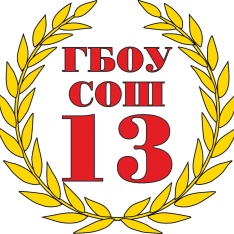 Государственное бюджетное общеобразовательное учреждение Самарской области средняя общеобразовательная школа №13 городского округа Чапаевск Самарской областиНоминация: Конспект занятия c краткой пояснительной запиской и УМКМЕТОДИЧЕСКАЯ РАЗРАБОТКАУРОКА ПО ЛИТЕРАТУРНОМУ ЧТЕНИЮ ДЛЯ ОБУЧАЮЩИХСЯ 3-ЕГО КЛАССА «МИР  ПРИРОДЫ ГЛАЗАМИ К.Г. ПАУСТОВСКОГО»(КВЕСТ-ИГРА (WEB-КВЕСТ) ПО ТВОРЧЕСТВУ К.Г. ПАУСТОВСКОГО) 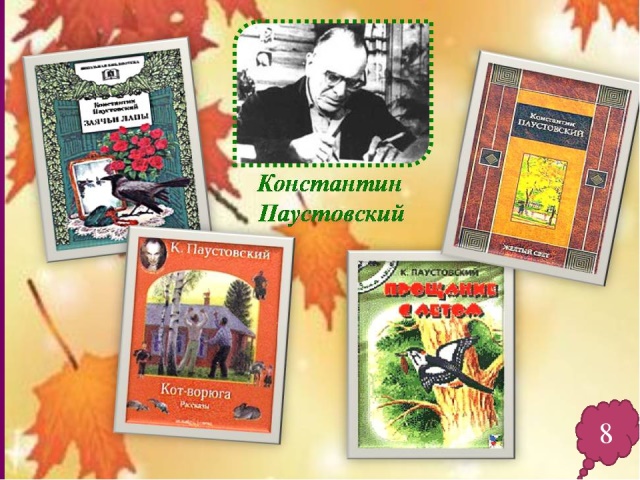 Выполнил учитель начальных классовКарпова Альбина ЕвгеньевнаТелефон: 89277509719Электронный адрес: karpova.albina2609@yandex.ru Чапаевск, 2021Пояснительная запискаАвтор Методической разработки урока литературного чтения для обучающихся 3-его класса «Квест-игра (web-квест) по творчеству К.Г. Паустовского «Мир природы глазами К.Г. Паустовского» (Далее Разработки) является учитель начальных классах ГБОУ СОШ №13 г.о. Чапаевск Самарской области в режиме дистанционного обучения. Занятие разработано в соответствии с требованиями ФГОС начального общего образования и авторской программы курса «Литературное чтение» УМК «Планета знаний», ООО Издательство: Москва, «Астрель».  Уроки в режиме онлайн проводились, в основном, с использованием технологий проблемного обучения с применением словесных, наглядных методов и приемов.Автор Разработки заинтересовал вопрос об эффективности использования web-технологии в сочетании с нетрадиционном приемом квест-игры, что в последнее время получает всё большее распространение.Актуальность применения технологии web-квеста объясняется возможностью заинтересовать обучающихся начальных классов в способах и средствах взаимодействия учителя и обучающихся в режиме онлайн в форме проведения урока – квест-игра по станциям с последующим разгадыванием основного задания, в открытии новой информации и желании её дальнейшего изучения.Кроме того, актуальность применения технологии-квест объясняется тем, что квест-игра1)	способствует формированию личностных качеств ребенка;2)	способствует развитию познавательной активности младших школьников, так как в ФГОС начального общего образования говорится о формировании метапредметных результатов обучающихся,  включающих «освоенные обучающимися универсальные учебные действия (познавательные, регулятивные и коммуникативные)»;3)	имеет занимательный характер, т.к. построена в виде игры, в которой необходимо решать задачи для продвижения по сюжету;Предлагаемый web-квест по предмету «Литературное чтение» составлен по творчеству К.Г. Паустовского, произведения которого изучаются в 3 классе по программе Э. Кац «Планета знаний» в тот период, когда автор Разработки проходила практику в школе. В процессе подготовки урока была проведена предварительная работа:Составлено задание для обучающихся: перечитать рассказы К.Г. Паустовского, которые уже изучали на уроке очно «Теплый хлеб», «Кот-ворюга», «Стальное колечко»; прочитать рассказ-сказку «Похождение жука-носорога».Составлен график проведения web-квеста с учетом основных уроков 3 «А» класса, автор работы решила проводить web-квест после уроков, а именно в 13.10 на протяжении всей недели по 6 человек каждый день. Данный урок литературного чтения длится 45 минут, что не нарушает санитарные правила и нормы СанПиН.Изучены требования к разработке квест-технологий, web-квестов. Определены цель и задачи web-квеста:Цель – создание условий для закрепления и обобщения знаний по творчеству детского писателя К.Г. Паустовскго. Задачи:обучающие: 1) закрепить знания обучающихся о творчестве К.Г. Паустовского;2) познакомить с рассказами писателя, не включенными в программу;развивающие:1) продолжить развитие навыков работы на ПК с выходом в интернет;2) развивать логическое мышление, память, внимание;воспитывающие:1) воспитывать любовь к чтению произведений о животных;2) воспитывать бережное отношение к природе, живым существам;3) воспитывать честность, наблюдательность, отзывчивость, заботу об окружающем мире.                     Распределены обязанности участников web-квеста:Учитель (студент-практикант):1) Готовит Бланки ответов № 1, 2, 3, 4 (Приложение 1).2) Высылает Бланки участникам за день до начала квеста по электронной почте.3) Оповещает о времени начала игры и подготовке следующего оборудования: ПК, Бланки ответов – 4 штук, ручки для записи. Ученики:1) Знакомятся с графиком участия в web-квесте.2) За 30 минут до игры распечатывают Бланки ответов на бумажном носителе для дальнейшего заполнения (Приложение 1).3) Готовят необходимое оборудование: ПК с выходом в интернет, ручки для записи. Составлен сценарий линейного web-квеста, подготовлена аудиозапись.Разработана мультимедийная презентация к сценарию web-квеста (Приложение 2).Сценарий web-квеста по произведениям К.Г. ПаустовскогоСлайд 1. Название: «Web-квест по литературному чтению».Аудиозапись:- Здравствуй, дорогой участник квеста! Сегодня ты  начнешь выполнять необычный web-квест, так как будешь работать с интернет – ресурсами и выполнять задания, основанные на произведениях детской художественной литературы. После выполнения каждого задания ты будешь «получать» буквы, из которых в конце игры составишь слово.- Твоя задача – пройти 5 станций, то есть выполнить 5 заданий и узнать, какое же ключевое слово спрятано в этом квесте.- Будь внимательным, быстрым и честным! Желаю успеха!  Слайд 2. Станция 1 «Теплый хлеб»Аудиозапись:- Итак, ты на 1-ой станции! Послушай инструктаж к заданию 1:1) За 10 минут посмотри мультфильм по ссылке https://learningapps.org/watch?v=p0ffjo3wj21 (LearningApps –бесплатный онлайн-сервис, позволяющий создавать интерактивные упражнения), указанной на экране.2) За 2 минуты заполни Бланк ответа №1.3) За 1 минуту сверь свой бланк с эталоном ответа на экране.4) В случае верного ответа (при наличии не менее 2-ух характеристик каждого героя) запиши на этом бланке под таблицей буквы, которые увидишь на экране.Деятельность обучающегося:Просмотр мультфильма – 8 мин.Выполнение задания на Бланке №1 – 2 мин.Сравнение с Эталоном ответа – 1 мин.Слайд 3. Эталон ответа к заданию 1Буквы: Т, В.Слайд 4.  Станция 2 «Барсучий нос»Аудиозапись:- Надеюсь, ты правильно выполнил задание и получил первые две буквы!- Переходим ко 2-ой станции! Я по-прежнему желаю тебе успехов на этой станции и объясняю, что надо делать:1) За 5 минут прочитай рассказ «Барсучий нос» по ссылке https://nukadeti.ru/skazki/paustovskij-barsuchij-nos, указанной на экране.2) За 3 минуты заполни Бланк ответа №2.3) За 1 минуту сверь с эталоном ответа на экране.   4) В случае верного ответа (при наличии не менее 3 примеров) запиши на этом Бланке под таблицей буквы, которые увидишь на экране.Деятельность обучающегося:1) Чтение рассказа – 5 мин.2) Выполнение задания на Бланке №2 – 3 мин.3) Сравнение с Эталоном ответа – 1 мин.Слайд 5. Эталон ответа к заданию 2.Буквы: П, Й.Слайд 6. Станция 3 «Кот-ворюга»Аудиозапись:- Молодец! Ты уверенно продвигаешься по станциям!- Слушай задание 3 на 3-ей станции:1) За 4 минуты выполни задание – заполни кроссворд на Бланке ответа №3, используя содержание уже знакомого тебе произведения «Кот-ворюга». Для этого сначала прочитай вопросы в Бланке и при  необходимости обратись к содержанию рассказа по ссылке, которую ты видишь на экране  (https://skazki.rustih.ru/konstantin-paustovskij-kot-voryuga/).2) За 1 минуту сверь с Эталоном ответа на экране.3) В случае верного ответа (все ячейки должны быть заполнены) выпиши из кроссворда выделенные буквы.  Деятельность обучающегося:1) Разгадывание кроссворда на Бланке №3 – 4 мин.2) Сравнение с Эталоном ответа – 1 мин.Слайд 7. Эталон ответа к заданию 3.Буквы: А, И, О.Слайд 8. Станция 4 «Стальное колечко»Аудиозапись:- Поздравляю! Ты уже на 4-ой станции, значит, ты правильно ответил на вопросы.- А сейчас ты будешь читать уже известный рассказ и выполнять следующее задание:1) За 4 минуты прочитай рассказ «Стальное колечко» по ссылке, указанной на экране    (https://nukadeti.ru/skazki/paustovskij-stalnoe-kolechko). 2) За 4 минут разбей текст на части, озаглавь каждую часть и запиши название частей в виде плана рассказа в Бланк ответа №4.3) За 1 минуту сверь с Эталоном ответа на экране.4) В случае правильно составленного плана запиши на Бланке буквы, которые увидишь на экране.Деятельность обучающегося:1) Чтение рассказа – 4 мин.2) Выполнение задания на Бланке №4 – 4 мин.3) Сравнение с Эталоном ответа – 1 мин.Слайд 9. Эталон ответа к заданию 4План (примерный)Жизнь девочки и деда/ Дед Кузьма и Варюша.Подарок бойца/ Дорогой подарок.Горькая потеря/ Потеря стального колечка.Поиски колечка.Колечко нашлось/ Стальное колечко найдено.Наступление весны/ Приход весны.Буквы: С, К.Слайд 10. Станция 5 «Похождение жука-носорога»Аудиозапись:- Молодец! Выполнил трудное задание!- Следующее задание будет заключительным. Постарайся его выполнить правильно.- Ты, конечно же, читал произведение, название которого видишь на экране, поэтому легко выполнишь это задание:1) За 5 минут выполни онлайн-тест по ссылке, указанной на экране  (https://videouroki.net/tests/k-g-paustovskii-pokhozhdieniie-zhuka-nosorogha.html). Деятельность обучающегося: выполнение теста.Аудиозапись:- Если ты набрал не менее 8 баллов из 13, то получаешь ещё 2 буквы, которые запишешь в тот же Бланк ответа №4.Слайд 11. Буквы: У, С.- Ты собрал все буквы, необходимые для составления ключевого слова, эти буквы ты видишь на экране.Слайд 12. Буквы: Т, В, П, Й, А, И, О, С, К, У, С.- Чтобы отгадать это слово, необходимо за 3 минуты с помощью клавиатуры набрать его и проверить свой ответ, нажав на кнопку «ПРОВЕРИТЬ». - Правильно! Это слово ПАУСТОВСКИЙ!Слайд 13. Портрет К.Г. Паустовского. - Как ты думаешь, почему именно  это слово стало ключевым в нашем web-квесте?- Надеюсь, ты уже догадался! Так как все рассказы, которые ты читал на станциях, написал этот писатель.- Паустовский открыл для нас мир природы, на который мы посмотрели его глазами и поняли, что этот мир надо любить, как любил сам писатель, надо уметь слушать и слышать природу, заботиться о животных, быть отзывчивым, внимательным человеком, каким был сам К.Г. Паустовский.- Наша игра подошла к завершению! - Молодец! Ты справился с заданиями, так как читал и ещё будешь читать произведения К.Г. Паустовского!Приложение 1Бланки ответовБланк ответа №1Станция 1 «Тёплый хлеб»Задание:Посмотри мультфильм.Напиши в таблицу основные черты характера каждого героя (всего не менее 3-х характеристик).  Бланк ответа №2Станция 2 «Барсучий нос»Задание:Прочитай рассказ.Выпиши в таблицу художественные средства выразительности (каждого  не менее 3-х).  Бланк ответа №3Станция 3 «Кот-ворюга»Задание:Разгадай кроссворд.1. Назови жанр произведения «Кот-ворюга».2. Кто главный герой произведения? 3. Как звали кота?4. Какого окраса был кот-ворюга?5. Что делал кот, сидя под домом?6. Какое новое имя у кота появилось в конце произведения?7. От имени кого ведется повествование?Бланк ответа №4Станция 4 «Стальное колечко»Задание:Прочитай рассказ.Разбей текст на части, озаглавь каждую часть и запиши название частей в виде плана.План_________________________________________________________________________________________________________________________________________________________________________________________________________________________________________________________________________________________________________________________________________________________________________Приложение 2Презентация к сценарию web-квеста «Мир глазами Паустовского»СПИСОК ИСТОЧНИКОВ ИНФОРМАЦИИГероиЧерты характераФилька(Примерный ответ)В начале рассказа: злой/ жадный/ угрюмый/ недоверчивый/ грубый.В конце рассказа: добрый/ милосердный.ПанкратУмный/ мудрый/  добрый/ заботливый/ понимающий. Художественные средства выразительностиПримеры из рассказаЭпитетысиний густой воздух/ низкие звезды/ морской шум/ с пронзительными глазами/ оловянную плотвуСравненияокуни как сказочные японские петухи/ с глазами, похожими на две маленькие луны/ мелкими, как иглы, зубами/ гремящих, как жесть, стрекоз/ вода казалась черной, как деготь/ нос, похожий на свиной пятачокОлицетворенияшевелились и дрожали низкие звезды/ картошка шипела/ молчит вода4р3 7ы25вылжко ё6милиционернйтю ьг к 1 сказкаиГероиЧерты характераФилькаВ начале рассказа: В конце рассказа: ПанкратХудожественные средства выразительностиПримеры из рассказаЭпитетыСравненияОлицетворения43 7256 1Слайд 1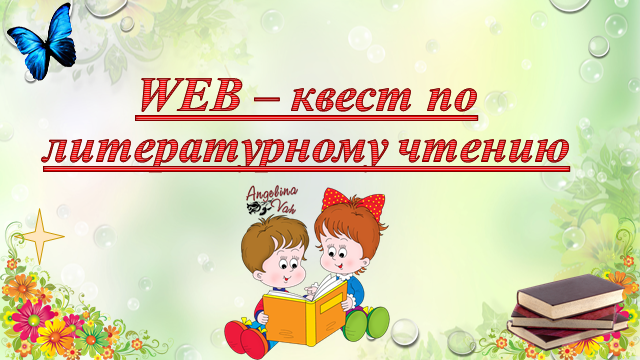 Слайд 2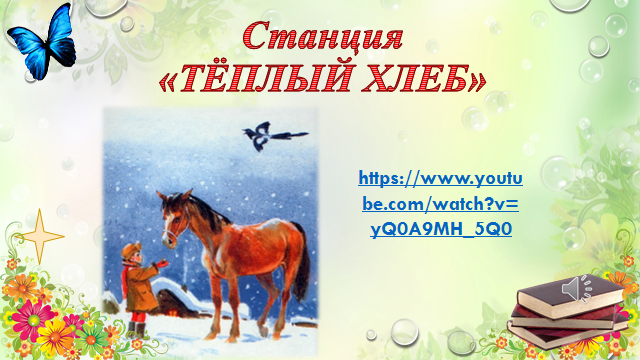 Слайд 3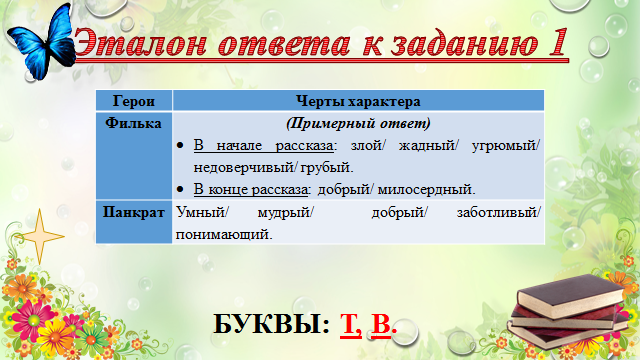 Слайд 4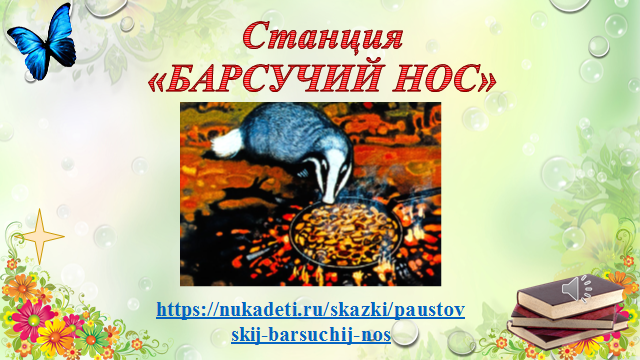 Слайд 5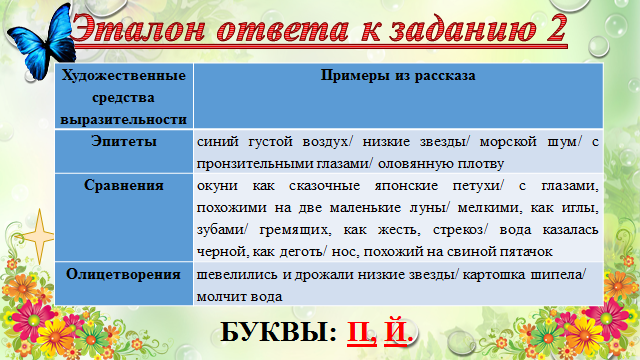 Слайд 6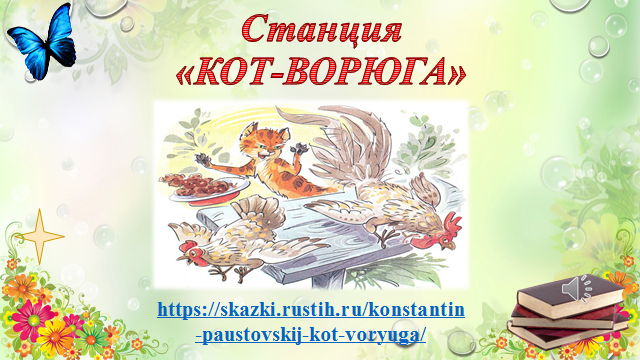 Слайд 7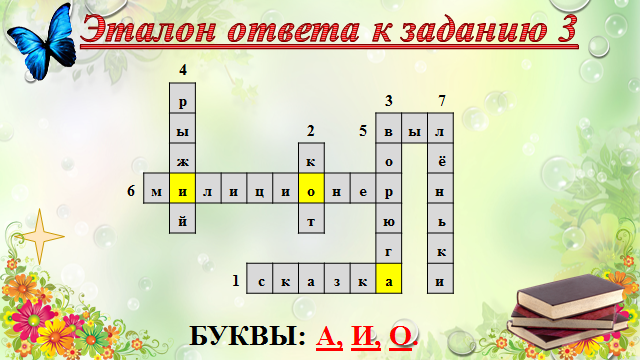 Слайд 8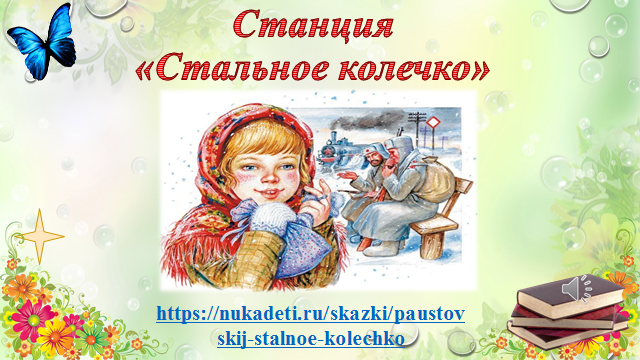 Слайд 9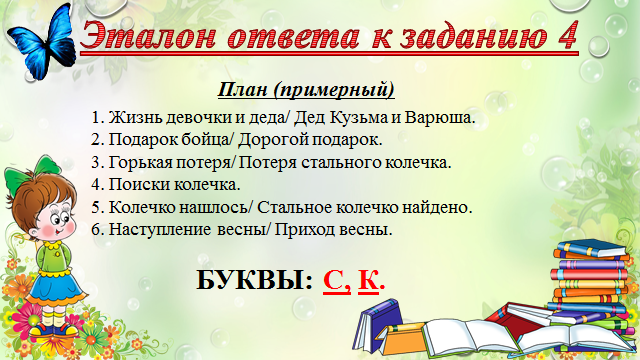 Слайд 10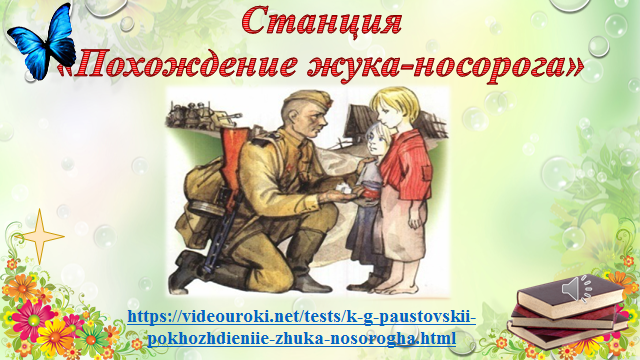 Слайд 11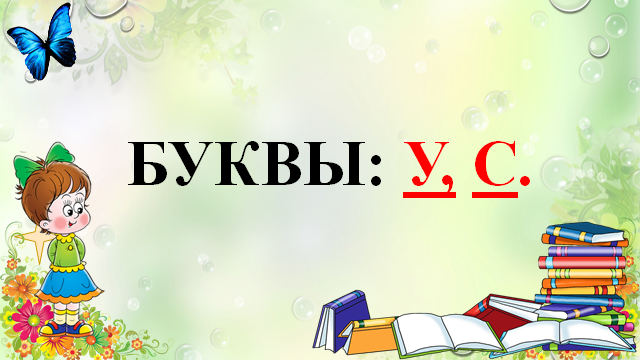 Слайд 12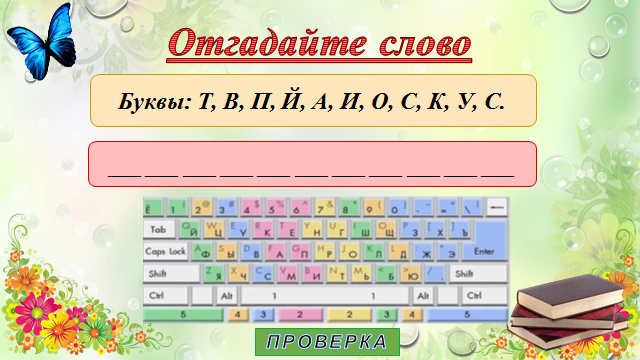 Слайд 13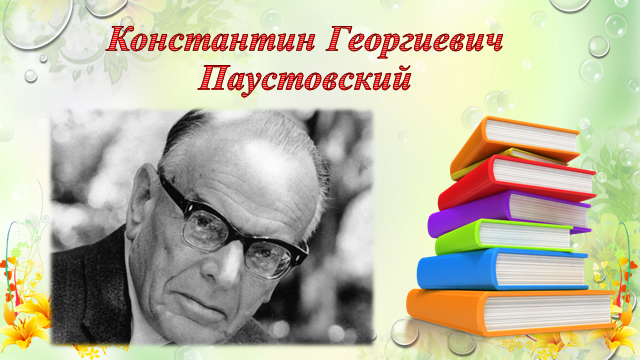 Нормативно-правовые актыНормативно-правовые акты1.1.Федеральный государственный образовательный стандарт начального общего образования // Управление начальной школой – 2011. - № 5. – С.6-17.1.2.От рождения до школы. Примерная общеобразовательная программа дошкольного образования / Под ред. Н.Е. Вераксы, Т.С. Комаровой, М.А. Васильевой. — М.: Мозаика-синтез, 2014. — 368 с.1.3.«Литературное чтение», издательство «Планета знаний»; под редакцией Петровой И., Кац Э.ЛитератураЛитература2.1.«Теплый хлеб». Рассказы К.Г. Паустовского. -  М.: Детская литература, 2019. – 192 с.Интернет-ресурсыИнтернет-ресурсы3.1.Инновационные педагогические технологии. http://www.maam.ru/detskijsad/inovacionye-pedagogicheskie-tehnologi-metod-proektov-v-dou.html3.2  LearningApps – бесплатный онлайн-сервис. https://learningapps.org/1 3.3Учебная платформа. https://videouroki.net/tests/k-g-paustovskii-pokhozhdieniie-zhuka-nosorogha.html 3.4«Ну-ка Дети» — портал для детей и их родителей. https://nukadeti.ru/skazki 3.5Электронная библиотека для детей младшего школьного возраста «Сказка» https://skazki.rustih.ru/konstantin-paustovskij-kot-voryuga/  